Hailey Santos 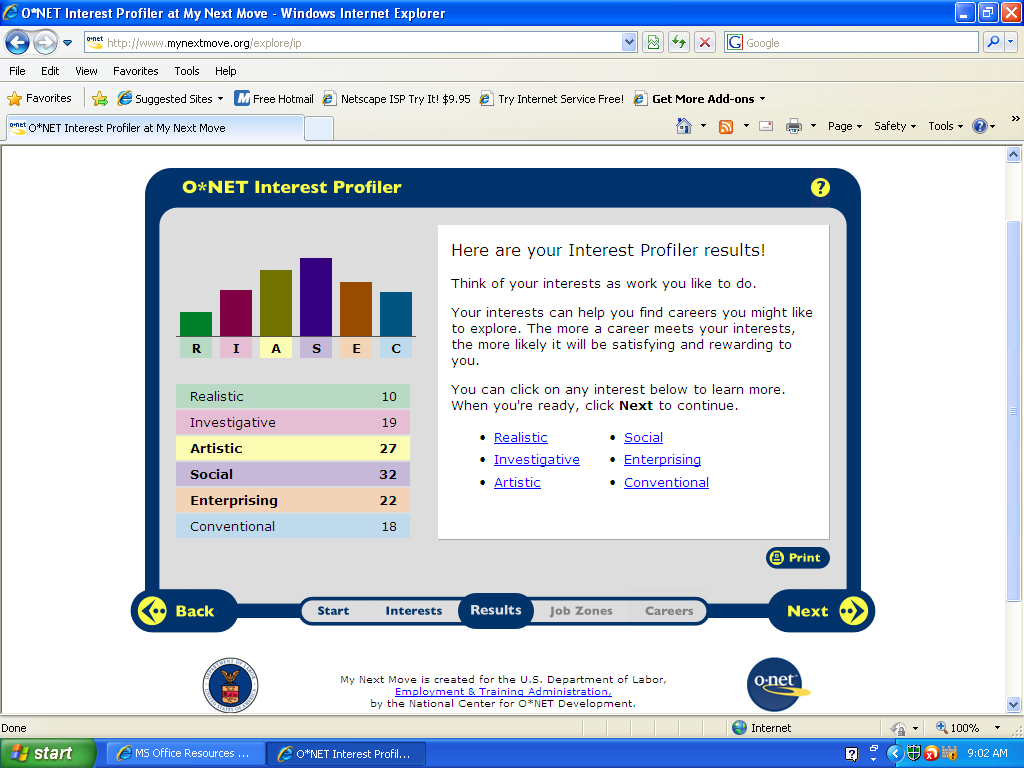 I feel Social fits my personality because I like doing things that could be beneficial for others. The careers that are categorized under Social are appealing to what I am interested in. I’d like a job where I would be interacting with other people on a day to day basis. I think that it is my best pick because I want a job that I can be meeting and helping new people in my services.I think Artistic was another good choice for me because I’m interested in things such as music, dance and visual art. I like the thought of art but I feel like I may not have much use for it except to admire other people work, thoughts and ideas. I like to create things on my own but I don’t think I’m as talented in this subject as many others are.  8 Careers I’m interested inMental Health CounselorDental HygienistTherapistMarriage and Family Therapist Rehabilitation CounselorHome Health AidEditorial WriterChild Care worker Mental Health Counselor What is the definition of each occupation that your group has chosen and the nature of the work? Mental health counselors work with individuals, families, and groups to address and treat mental and emotional disorders and to promote mental health. They are trained in a variety of therapeutic techniques used to address issues such as depression, anxiety, addiction and substance abuse, suicidal impulses, stress, trauma, low self-esteem, and grief. They also help with job and career concerns, educational decisions, mental and emotional health issues, and relationship problems. In addition, they may be involved in community outreach, advocacy, and mediation activities. Some specialize in delivering mental health services for the elderly. Mental health counselors often work closely with other mental health specialists, such as psychiatrists, psychologists, clinical social workers, psychiatric nurses, and school counselorsWhat are some of the related occupational fields?Human resources Occupational therapists Physicians and surgeons Psychologists Registered nurses Social and human service assistants Social workers Teachers for kindergarten, elementary, middle, and secondary, and special education
Which personality type(s) is best suited to the occupations/jobs you have researched?Counselors are social people. They help people evaluate their interests, abilities, and disabilities and deal with personal, social, academic, and career problems. They must be patient and hard working. People interested in counseling should have a strong desire to help others and should be able to inspire respect, trust, and confidence. They should be able to work independently or as part of a team.
What kind of education, training and qualifications are required? Education and training requirements for counselors are often very detailed and vary by State and specialty, but a master’s degree usually is required to become a licensed counselor. Prospective counselors should check with State and local governments, prospective employers, and national voluntary certification organizations to determine which requirements apply. Counselors must follow the code of ethics associated with their respective certifications and licenses. Counselors must possess high physical and emotional energy to handle the array of problems that they address. Dealing daily with these problems can cause stress. 

What technology skills are needed to be successful in the career/occupational fields you have explored?Basic technology skills are needed, such as being familiar with word processing and how to use the web to gain to ideas and approaches on how to go about the work.What does each occupation pay, or what are the average earnings nationally and in this area of the country? Median annual wages of mental health counselors in May 2008 were $36,810. The middle 50 percent earned between $28,930 and $48,580. The lowest 10 percent earned less than $23,580, and the highest 10 percent earned more than $63,100.

What is the projected growth for this career field over the next 10 years? (i.e. will there be more or less jobs like this in the future?) 
Employment of mental health counselors is expected to grow by 24 percent, which is much faster than the average for all occupations. Under managed care systems, insurance companies increasingly are providing for reimbursement of counselors as a less costly alternative to psychiatrists and psychologists. In addition, there has been increased demand for mental health services as individuals become more willing to seek help.  A growing number of counselors are self-employed and work in group practices or private practice, due in part to laws allowing counselors to be paid for their services by insurance companies and to the growing recognition that counselors are well-trained, effective professionals. 
Please identify local or national organizations that would hire someone in each career field you have explored.Community Counseling of Bristol County - Taunton, MA, St. Luke's Hospital - New Bedford, MA, The MENTOR Network - Taunton, MAWhat are the working conditions or work environment for each job you or your group decided to research (such as work schedule, hours, exempt/salaried or non-exempt/hourly, etc.)?  The work environment can vary greatly, depending on the occupational specialty. Other counselors may work in a private practice, community health organizations, day treatment programs, or hospitals. Many counselors work in an office where they see clients throughout the day, although counselors may frequently be required to provide services out in the community. 

Are positions in this career field typically part of collective bargaining units (unions)?No.

What kind of opportunities for advancement are there for each career? (i.e. Is there a chance to get promoted, etc.?)Counselors also may become supervisors or administrators in their agencies. Some counselors move into research, consulting, or college teaching or go into private or group practice. Some may choose to pursue a doctoral degree to improve their chances for advancement. Dental HygienistWhat is the definition of each occupation that your group has chosen and the nature of the work?  Dental Hygienists remove soft and hard deposits from teeth, teach patients how to practice good oral hygiene, and provide other preventive dental care. They examine patients' teeth and gums, recording the presence of diseases or abnormalities. They also use an assortment of tools to complete their tasks to clean and polish teeth, which includes removing tartar, stains, and plaque. Hygienists use x-ray machines to take dental pictures, and sometimes develop the film. They may use models of teeth to explain oral hygiene, perform root planning as a periodontal therapy, or apply cavity-preventative agents such as fluorides and pit and fissure sealants.

What are some of the related occupational fields?
Dental assistants, Medical assistants, Occupational therapist, assistants and aides, Physical therapist, assistants and aides Physician assistants, Registered nurses 
Which personality type(s) is best suited to the occupations/jobs you have researched?Dental hygienists are social. They should work well with others because they work closely with dentists and dental assistants, as well as dealing directly with patients. Hygienists also need good manual dexterity, because they use dental instruments within patients’ mouths, with little room for error.
What kind of education, training and qualifications are required? A high school diploma and college entrance test scores are usually required for admission to a dental hygiene program. High school students interested in becoming dental hygienists should take courses in biology, chemistry, and mathematics. Some dental hygiene programs also require applicants to have completed at least one year of college. Specific entrance requirements typically vary from one school to another.What technology skills are needed to be successful in the career/occupational fields you have explored?You must be able to use Microsoft Office tools, learn how to use the X-Ray machines for checking the teeth, also how to use the power cleaning tools to clean the teeth.What does each occupation pay, or what are the average earnings nationally and in this area of the country? Median annual wages of dental hygienists were $66,570 in May 2008. The middle 50 percent earned between $55,220 and $78,990. The lowest 10 percent earned less than $44,180, and the highest 10 percent earned more than $91,470.What is the projected growth for this career field over the next 10 years? (i.e. will there be more or less jobs like this in the future?)Employment of dental hygienists is expected to grow 36 percent through 2018, which is much faster than the average for all occupations. This projected growth ranks dental hygienists among the fastest growing occupations, in response to increasing demand for dental care and more use of hygienists.

Please identify local or national organizations that would hire someone in each career field you have explored.Gentle Dental of Attleboro, Southcoast Dental in Swansea, Aspen Dental in Brockton.What are the working conditions or work environment for each job you or your group decided to research (such as work schedule, hours, exempt/salaried or non-exempt/hourly, etc.)? Dental hygienists work in clean, well-lighted offices. Important health safeguards include strict adherence to proper radiological procedures and the use of appropriate protective devices when administering anesthetic gas. Dental hygienists also wear safety glasses, surgical masks, and gloves to protect themselves and patients from infectious diseases. Dental hygienists also should be careful to avoid possible shoulder and neck injury from sitting for long periods of time while working with patients. Flexible scheduling is a distinctive feature of this job. Full-time, part-time, evening, and weekend schedules are common. Dentists frequently hire hygienists to work only 2 or 3 days a week, so hygienists may hold jobs in more than one dental office. In 2008, about half of all dental hygienists worked part time—less than 35 hours a week.

Are positions in this career field typically part of collective bargaining units (unions)?Dental Hygienists are not in the union.
What kind of opportunities for advancement are there for each career? (i.e. Is there a chance to get promoted, etc.?)Advancement opportunities usually come from working outside a typical dentist’s office, and usually require a bachelor’s or master’s degree in dental hygiene. Some dental hygienists may choose to pursue a career teaching at a dental hygiene program, working in public health, or working in a corporate setting. TherapistWhat is the definition of each occupation that your group has chosen and the nature of the work?Therapists provide treatment services and recreation activities for individuals with disabilities or illnesses. Using a variety of techniques, including arts and crafts, animals, sports, games, dance and movement, drama, music, and community outings, therapists improve and maintain the physical, mental, and emotional well-being of their clients. Therapists help individuals reduce depression, stress, and anxiety; recover basic motor functioning and reasoning abilities; build confidence; and socialize effectively so that they can enjoy greater independence and reduce or eliminate the effects of their illness or disability. In addition, therapists help people with disabilities integrate into the community by teaching them how to use community resources and recreational activitiesWhat are some of the related occupational fields?Counselors, Occupational therapists, Physical therapists, Speech-language pathologists and Teachers in special education.
Which personality type(s) is best suited to the occupations/jobs you have researched?Therapists need patience and strong interpersonal skills to inspire trust and respect in their clients. Patience is necessary because many clients may not show immediate improvement. Ingenuity and imagination in adapting activities to individual needs are assets. Those working in home healthcare services also must be able to adapt to a variety of settings.What kind of education, training and qualifications are required? Most entry-level recreational therapists need a bachelor's degree in therapeutic recreation, or in recreation with a concentration in therapeutic recreation. A few may qualify with some combination of education, training, and work experience that would be equivalent to what is considered competent in the field. There are more than 100 academic programs that prepare students to become recreational therapists. Most offer bachelor's degrees, although some offer associate’s, master's, or doctoral degrees. Therapeutic recreation programs include courses in assessment, treatment and program planning, intervention design, and evaluation. Students also study human anatomy, physiology, abnormal psychology, medical and psychiatric terminology, characteristics of illnesses and disabilities, professional ethics, and the use of assistive devices and technology. Bachelor’s degree programs include an internship in the field as part of their curriculum. 
What technology skills are needed to be successful in the career/occupational fields you have explored?A therapist must be familiar with computers so they can look up new ideas and approaches for better helping their clients. Also must be good with Microsoft Word and other Office tools so they can document notes on their clients. Another is they must be good with using phones and other communicating devices to contact their client if there is a problem.What does each occupation pay, or what are the average earnings nationally and in this area of the country? Median annual wages of recreational therapists were $38,370 in May 2008. The middle 50 percent earned between $29,660 and $49,140. The lowest 10 percent earned less than $23,150, and the highest 10 percent earned more than $60,280

What is the projected growth for this career field over the next 10 years? (i.e. will there be more or less jobs like this in the future?)Employment of recreational therapists is expected to increase 15 percent from 2008 to 2018, faster than the average for all occupations. Job growth will stem from the therapy needs of the aging population. With age comes an inevitable decrease in physical ability and, in some cases, mental ability, which can be limited or managed with recreation therapy. In nursing care facilities—the largest industry employing recreational therapists—employment will grow faster than the occupation as a whole as the number of older adults continues to grow. Please identify local or national organizations that would hire someone in each career field you have explored.Seeking Solace Counseling in Somerset MA, Swansea Center-Psychotherapy in Swansea MA, Southcoast Hospitals in Fall River MA.What are the working conditions or work environment for each job you or your group decided to research (such as work schedule, hours, exempt/salaried or non-exempt/hourly, etc.)? Recreational therapists provide services in special activity rooms but also plan activities and prepare documentation in offices. When working with clients during community integration programs, they may travel locally to teach clients how to use public transportation and other public areas, such as parks, playgrounds, swimming pools, restaurants, and theaters. Therapists often lift and carry equipment. Recreational therapists generally work a 40-hour week. Work hours may include some evenings, weekends, and holidays. Some therapists may work part time and for more than one employer, requiring travel. 
Are positions in this career field typically part of collective bargaining units (unions)?Therapists are not in the union. 

What kind of opportunities for advancement are there for each career? (i.e. Is there a chance to get promoted, etc.?)Therapists may advance to supervisory or administrative positions. Some teach, conduct research, or consult for health or social services agencies.				Marriage and Family Therapist What is the definition of each occupation that your group has chosen and the nature of the work?
Marriage and family therapists apply family systems theory, principles, and techniques to address and treat mental and emotional disorders. In doing so, they modify people's perceptions and behaviors, enhance communication and understanding among family members, and help to prevent family and individual crises. They may work with individuals, families, couples, and groups. Marriage and family therapy differs from traditional therapy because less emphasis is placed on an identified client or internal psychological conflict. The focus is on viewing and understanding their clients’ symptoms and interactions within their existing environment. Marriage and family therapists also may make appropriate referrals to psychiatric resources, perform research, and teach courses in human development and interpersonal relationships.What are some of the related occupational fields?Human resources, training, and labor relations managers and specialists, Occupational therapists, Physicians and surgeons, Psychologists, Registered nurses, Social and human service assistants, Social workers,  Teachers of kindergarten, elementary, middle, and secondary, and Teachers of special education.

Which personality type(s) is best suited to the occupations/jobs you have researched?People interested in counseling should have a strong desire to help others and should be able to inspire respect, trust, and confidence. They should be able to work independently or as part of a team. Counselors must follow the code of ethics associated with their respective certifications and licenses. Counselors must possess high physical and emotional energy to handle the array of problems that they address. Dealing daily with these problems can cause stress. 

What kind of education, training and qualifications are required? A master's degree usually is required to be licensed or certified as a counselor. Counselor education programs in colleges and universities often are found in departments of education, psychology, or human services.

What technology skills are needed to be successful in the career/occupational fields you have explored?A marriage and family counselor should be able to use Microsoft Office tools and have technology to contact clients.What does each occupation pay, or what are the average earnings nationally and in this area of the country? Median annual wages of mental health counselors in May 2008 were $36,810. The middle 50 percent earned between $28,930 and $48,580. The lowest 10 percent earned less than $23,580, and the highest 10 percent earned more than $63,100.
What is the projected growth for this career field over the next 10 years? (i.e. will there be more or less jobs like this in the future?)Overall employment of counselors is expected to increase by 18 percent between 2008 and 2018, which is faster than the average for all occupations. However, growth is expected to vary by specialty. 

Please identify local or national organizations that would hire someone in each career field you have explored.Solid Ground Psychotherapy in Fall River MA, Sstar Outpatient in Fall River MA, Clearview Counseling in Fall River MA. What are the working conditions or work environment for each job you or your group decided to research (such as work schedule, hours, exempt/salaried or non-exempt/hourly, etc.)? Counselors may work in a private practice, community health organizations, day treatment programs, or hospitals. Many counselors work in an office where they see clients throughout the day, although counselors may frequently be required to provide services out in the community. 
Are positions in this career field typically part of collective bargaining units (unions)?Marriage and Family counselors are not in the union.What kind of opportunities for advancement are there for each career? (i.e. Is there a chance to get promoted, etc.?)Counselors also may become supervisors or administrators in their agencies. Some counselors move into research, consulting, or college teaching or go into private or group practice. Some may choose to pursue a doctoral degree to improve their chances for advancement. 				Rehabilitation CounselorWhat is the definition of each occupation that your group has chosen and the nature of the work?  Rehabilitation Counselors help people deal with the personal, social, and vocational effects of disabilities. They help people with both physical and emotional disabilities resulting from birth defects, illness or disease, accidents, or other causes. They evaluate the strengths and limitations of individuals, provide personal and vocational counseling, offer case management support, and arrange for medical care, vocational training, and job placement. Rehabilitation counselors interview both individuals with disabilities and their families, evaluate school and medical reports, and confer with physicians, psychologists, employers, and physical, occupational, and speech therapists to determine the capabilities and skills of the individual. They develop individual rehabilitation programs by conferring with the client. These programs often include training to help individuals develop job skills, become employed, and provide opportunities for community integration. Rehabilitation counselors are trained to recognize and to help lessen environmental and attitudinal barriers. Such help may include providing education, and advocacy services to individuals, families, employers, and others in the community. Rehabilitation counselors work toward increasing the person’s capacity to live independently by facilitating and coordinating with other service providers. 

What are some of the related occupational fields?
Counselors, Occupational therapists, Physical therapists, Speech-language pathologists and Teachers in special education.Which personality type(s) is best suited to the occupations/jobs you have researched?People interested in counseling should have a strong desire to help others and should be able to inspire respect, trust, and confidence. They should be able to work independently or as part of a team. Counselors must follow the code of ethics associated with their respective certifications and licenses. Counselors must possess high physical and emotional energy to handle the array of problems that they address. Dealing daily with these problems can cause stress. 
What kind of education, training and qualifications are required? A master's degree usually is required to be licensed or certified as a counselor. Counselor education programs in colleges and universities often are found in departments of education, psychology, or human services.

What technology skills are needed to be successful in the career/occupational fields you have explored?A marriage and family counselor should be able to use Microsoft Office tools and have technology to contact clients.What does each occupation pay, or what are the average earnings nationally and in this area of the country? Median annual wages of rehabilitation counselors in May 2008 were $30,930. The middle 50 percent earned between $24,110 and $41,240. The lowest 10 percent earned less than $20,150, and the highest 10 percent earned more than $56,550

What is the projected growth for this career field over the next 10 years? (i.e. will there be more or less jobs like this in the future?)
Jobs for rehabilitation counselors are expected to grow by 19 percent, which is faster than the average for all occupations. The number of people who will need rehabilitation counseling will increase as the size of the elderly population, whose members become injured or disabled at a higher rate than other age groups, increases and as treatment for mental health related disabilities increases. Please identify local or national organizations that would hire someone in each career field you have explored.Highlander Rehabilitation and Nursing Center in Fall River MA, Southpointe Rehabilitation in Fall River MA, Genesis Health Care in Fall River MA, Community Connections Inc in Fall River MA.What are the working conditions or work environment for each job you or your group decided to research (such as work schedule, hours, exempt/salaried or non-exempt/hourly, etc.)? Rehabilitation counselors work in a private practice, community health organizations, day treatment programs, or hospitals. Many counselors work in an office where they see clients throughout the day, although counselors may frequently be required to provide services out in the community. 

Are positions in this career field typically part of collective bargaining units (unions)?Rehabilitation counselors are not in the union.

What kind of opportunities for advancement are there for each career? (i.e. Is there a chance to get promoted, etc.?)Open own business and become owner or office. Be a boss and be the head in charge of own employment and also in charge of others in your office.		Home Health AidWhat is the definition of each occupation that your group has chosen and the nature of the work?Home Health Aides help people who are disabled, chronically ill, or cognitively impaired and older adults, who may need assistance, live in their own homes or in residential facilities instead of in health facilities or institutions. They also assist people in hospices and day programs and help individuals with disabilities go to work and remain engaged in their communities. Most aides work with elderly or physically or mentally disabled clients who need more care than family or friends can provide. Others help discharge hospital patients who have relatively short-term needs. Aides provide light housekeeping and homemaking tasks such as laundry, change bed linens, shop for food, plan and prepare meals. Aides also may help clients get out of bed, bathe, dress, and groom. Some accompany clients to doctors' appointments or on other errands. Home health aides and personal and home care aides provide instruction and psychological support to their clients. They may advise families and patients on nutrition, cleanliness, and household tasks. What are some of the related occupational fields?Child care workers, Licensed practical and licensed vocational nurses, Medical assistants, Nursing and psychiatric aides, Occupational therapist assistants and aides, Physical therapist assistants and aides, Radiation therapists, Registered nurses and Social and human service assistants.
Which personality type(s) is best suited to the occupations/jobs you have researched?Aides should have a desire to help people. They should be responsible, compassionate, patient, emotionally stable, and cheerful. In addition, aides should be tactful, honest, and discreet, because they work in private homes. Aides also must be in good health. A physical examination, including State-mandated tests for tuberculosis and other diseases, may be required. A criminal background check and a good driving record also may be required for employment. 
What kind of education, training and qualifications are required? Home health aides and personal and home care aides are generally not required to have a high school diploma. They usually are trained on the job by registered nurses, licensed practical nurses, experienced aides, or their supervisor. Aides are instructed on how to cook for a client, including on special diets. Furthermore, they may be trained in basic housekeeping tasks, such as making a bed and keeping the home sanitary and safe for the client. Generally, they are taught how to respond to an emergency, learning basic safety techniques. Employers also may train aides to conduct themselves in a professional and courteous manner while in a client’s home. Some clients prefer that tasks are done a certain way and will teach the aide. A competency evaluation may be required to ensure that the aide can perform the required tasks.
What technology skills are needed to be successful in the career/occupational fields you have explored?Home Health aides must be able to be familiar with contact devices, such as cell phones, emails, and computers. They need to be able to get a hold of someone if there is an emergency.What does each occupation pay, or what are the average earnings nationally and in this area of the country? Median hourly wages of wage-and-salary personal and home care aides were $9.22 in May 2008. The middle 50 percent earned between $7.81 and $10.98 an hour. The lowest 10 percent earned less than $6.84, and the highest 10 percent earned more than $12.33 an hour.

What is the projected growth for this career field over the next 10 years? (i.e. will there be more or less jobs like this in the future?)Employment of home health aides is projected to grow by 50 percent between 2008 and 2018, which is much faster than the average for all occupations. Employment of personal and home care aides is expected to grow by 46 percent from 2008 to 2018, which is much faster than the average for all occupations. For both occupations, the expected growth is due, in large part, to the projected rise in the number of elderly people, an age group that often has mounting health problems and that needs some assistance with daily activities. The elderly and other clients, such as the mentally disabled, increasingly rely on home care. Please identify local or national organizations that would hire someone in each career field you have explored.South Eastern Massachusetts Home Health Aides Incorporat in Fall River MA. Mass Caregivers Corp. in Dartmouth MA. Affinity Home Health Care in Fall River MA.What are the working conditions or work environment for each job you or your group decided to research (such as work schedule, hours, exempt/salaried or non-exempt/hourly, etc.)? Work as an aide can be physically demanding. Aides must guard against back injury because they may have to move patients into and out of bed or help them to stand or walk. Aides also may face hazards from minor infections and exposure to communicable diseases, such as hepatitis, but can avoid infections by following proper procedures. Because mechanical lifting devices available in institutional settings are not as frequently available in patients' homes, home health aides must take extra care to avoid injuries resulting from overexertion when they assist patients. These workers experienced a larger than average number of work-related injuries or illnesses. Aides also perform tasks that some may consider unpleasant, such as emptying bedpans and changing soiled bed linens. The patients they care for may be disoriented, irritable, or uncooperative. Although their work can be emotionally demanding, many aides gain satisfaction from assisting those in need.Most aides work with a number of different patients, each job lasting a few hours, days, or weeks. They often visit multiple patients on the same day. Surroundings differ by case. Some homes are neat and pleasant, whereas others are untidy and depressing. Some clients are pleasant and cooperative; others are angry, abusive, depressed, or otherwise difficult. 

Are positions in this career field typically part of collective bargaining units (unions)?
Home Health Care aides are not in the union.What kind of opportunities for advancement are there for each career? (i.e. Is there a chance to get promoted, etc.?)Advancement for home health aides and personal and home care aides is limited. In some agencies, workers start out performing homemaker duties, such as cleaning. With experience and training, they may take on more personal care duties. Some aides choose to receive additional training to become nursing aides, licensed practical nurses, or registered nurses. Some may start their own home care agency or work as a self-employed aide. Self-employed aides have no agency affiliation or supervision and accept clients, set fees, and arrange work schedules on their own.			Editorial WriterWhat is the definition of each occupation that your group has chosen and the nature of the work?Editors review, rewrite, and edit the work of writers. They also may do original writing. An editor's responsibilities vary with the employer and type and level of editorial position held. Editorial duties may include planning the content of books, journals, magazines, and other general-interest publications. Editors also review story ideas proposed by staff and freelance writers then decide what material will appeal to readers. They review and edit drafts of books and articles, offer comments to improve the work, and suggest possible titles. In addition, they may oversee the production of publications. In the book-publishing industry, an editor's primary responsibility is to review proposals for books and decide whether to buy the publication rights from the author. 

What are some of the related occupational fields?
Announcers, Interpreters and translators, News analysts, reporters, and correspondents and Technical writers.
Which personality type(s) is best suited to the occupations/jobs you have researched?
Editors must be able to express ideas clearly and logically and should enjoy writing. Creativity, curiosity, a broad range of knowledge, self-motivation, and perseverance are also valuable. Authors, writers, and editors must demonstrate good judgment and a strong sense of ethics in deciding what material to publish. In addition, the ability to concentrate and to work under pressure is essential. Editors also need tact and the ability to guide and encourage others in their work.
What kind of education, training and qualifications are required? A bachelor’s degree or higher is typically needed for a job as an author, writer, or editor. Because writing skills are essential in this occupation, many employers like to hire people with degrees in communications, journalism, or English, but those with other backgrounds and who can demonstrate good writing skills may also find jobs as writers. Writers who want to focus on writing about a particular topic may need formal training or experience related to that topic. For example, textbook writers and fashion editors may need expertise in their subject areas that they acquired either through formal academic training or work experience. The Internet and other media allow some people to gain writing experience through blog posts, text messages, or self-publishing software. Some of this writing may lead to paid assignments based upon the quality of the writing, unique perspective, or the size of the potential audience, without regard to the absence of a degree.

What technology skills are needed to be successful in the career/occupational fields you have explored?Familiarity with electronic publishing, graphics, Web design, and multimedia production increasingly is needed. Use of electronic and wireless communications equipment to send e-mail, transmit work, and review copy often is necessary. Online publications require knowledge of computer software and editing tools used to combine text with graphics, audio, video, and animation.What does each occupation pay, or what are the average earnings nationally and in this area of the country? Median annual wages for salaried editors were $49,990 in May 2008. The middle 50 percent earned between $36,690 and $69,140. The lowest 10 percent earned less than $28,090, and the highest 10 percent earned more than $95,490. Median annual wages of those working for newspaper, periodical, book, and directory publishers were $49,280.What is the projected growth for this career field over the next 10 years? (i.e. will there be more or less jobs like this in the future?)Employment of authors, writers, and editors is expected to grow 8 percent, about as fast as the average for all occupations, from 2008 to 2018. Employment in salaried writing and editing positions is expected to increase slightly as jobs become more prevalent throughout the economy. Companies in a wide array of industries are using newer multimedia technologies and online media to reach a more technology friendly consumer and meet the growing demand for Web-based information. Online publications and services are growing in number and sophistication, spurring the demand for authors, writers, and editors, especially those with Web or multimedia experience. Businesses and organizations are adding text messaging services to expanded newsletters and Web sites as a way of attracting new customers. They may hire writers or editors on either a salaried or freelance basis to contribute additional content. Some publishing companies however, especially those that rely on advertising revenues and sales receipts to support large staffs of writers, will employ fewer writers and editors. But many experienced writers and editors will find work with nonprofit organizations and associations in their public relations offices, or in the public affairs departments of large companies or agencies. Others will find freelance work for newspaper, magazine, or journal publishers; some will write books. Please identify local or national organizations that would hire someone in each career field you have explored. The Herald News, Providence Journal, The Anchor and other local newspapers or books.What are the working conditions or work environment for each job you or your group decided to research (such as work schedule, hours, exempt/salaried or non-exempt/hourly, etc.)? Editors’ schedules generally are determined by the production schedule and the type of editorial position. Most salaried editors work in busy offices much of the time and have to deal with production deadline pressures and the stresses of ensuring that the information they publish is accurate. As a result, editors often work long hours, especially at those times leading up to a publication deadline, which can be daily or even more frequently when editing material for the Internet or for a live broadcast. Overseeing and coordinating multiple writing projects simultaneously is common in these jobs, which may lead to stress, fatigue, or other chronic problems. Freelance editors face the added pressures of finding work on an ongoing basis and continually adjusting to new work environments. 

Are positions in this career field typically part of collective bargaining units (unions)?Editors and not part of the union.

What kind of opportunities for advancement are there for each career? (i.e. Is there a chance to get promoted, etc.?)Writers and authors generally advance by building a reputation, taking on more complex writing assignments, and getting published in more prestigious markets and publications. Examples of previously published work form the best route to advancement. Establishing a track record for meeting deadlines also makes it easier to get future assignments. Writing for smaller businesses, local newspapers, advertising agencies, or not-for-profit organizations either as a staff writer or on a freelance basis, allows beginning writers and authors to begin writing right away and take credit for their work. Opportunities for advancement within these organizations may be limited, because they either do not have enough regular work or do not need more advanced writing.					Child Care worker What is the definition of each occupation that your group has chosen and the nature of the work?Child care workers nurture, teach, and care for children who have not yet entered kindergarten. They also supervise older children before and after school. These workers play an important role in children's development by caring for them when their parents are at work or are away for other reasons or when the parents place their children in care to help them socialize with children their age. In addition to attending to children's health, safety, and nutrition, child care workers organize activities and implement curricula that stimulate children's physical, emotional, intellectual, and social growth. They help children explore individual interests, develop talents and independence, build self-esteem, learn how to get along with others, and prepare for more formal schooling.

What are some of the related occupational fields?Teacher assistants, Teachers in kindergarten, elementary, middle, and secondaryTeachers for preschool, except special education and Teachers in special education.

Which personality type(s) is best suited to the occupations/jobs you have researched?Child care workers must anticipate and prevent problems, deal with disruptive children, provide fair but firm discipline, and be enthusiastic and constantly alert. They must communicate effectively with the children and their parents, as well as with teachers and other child care workers. Workers should be mature, patient, understanding, and articulate and have energy and physical stamina. Skills in music, art, drama, and storytelling also are important. Self-employed child care workers must have business sense and management abilities.

What kind of education, training and qualifications are required? The training and qualifications required of child care workers vary widely. Each State has its own licensing requirements that regulate caregiver training. These requirements range from less than a high school diploma, to a national Child Development Associate (CDA) credential, to community college courses or a college degree in child development or early childhood education. State requirements are generally higher for workers at child care centers than for family child care providers.

What technology skills are needed to be successful in the career/occupational fields you have explored?Child care workers should be familiar with computers and Microsoft Office tools such as being able to make spreadsheets of schedules for themselves and the children. Also must be able to communicate with the parents and clients through email messaging and phone electronic devices.What does each occupation pay, or what are the average earnings nationally and in this area of the country? The middle 50 percent earned between $7.75 and $11.30. The lowest 10 percent earned less than $7.04, and the highest 10 percent earned more than $13.98.What is the projected growth for this career field over the next 10 years? (i.e. will there be more or less jobs like this in the future?)Employment of child care workers is projected to increase by 11 percent between 2008 and 2018, which is about as fast as the average for all occupations. An increasing emphasis on early childhood education programs will increase demand for these workers. Child care workers often work alongside preschool teachers as assistants. Therefore, increased demand for formal preschool programs will create growth for child care workers. Although only a few States currently provide targeted or universal preschool programs, many more are considering or starting such programs. A rise in enrollment in private preschools is likely as the value of formal education before kindergarten becomes more widely accepted. More States moving toward universal preschool education could increase employment growth for child care workers. However, growth will be moderated by relatively slow growth in the population of children under the age of five, who are generally cared for by these workers.

Please identify local or national organizations that would hire someone in each career field you have explored.Fall River Sunshine Academy,   Family Service Association of Greater Fall River, YMCA in Fall River, Friendly and Patient Child Care in Fall RiverWhat are the working conditions or work environment for each job you or your group decided to research (such as work schedule, hours, exempt/salaried or non-exempt/hourly, etc.)? The work hours of child care workers vary widely. Child care centers usually are open year round, with long hours so that parents can drop off and pick up their children before and after work. Some centers employ full-time and part-time staff with staggered shifts to cover the entire day. Some workers are unable to take regular breaks during the day due to limited staffing. Public and many private preschool programs operate during the typical 9- or 10-month school year, employing both full-time and part-time workers. Family child care providers have flexible hours and daily routines, but they may work long or unusual hours to fit parents' work schedules. Live-in nannies usually work longer hours than do child care workers who live in their own homes. However, although nannies may work evenings or weekends, they usually get other time off. About 36 percent worked part time. 

Are positions in this career field typically part of collective bargaining units (unions)?No, child care workers are not in the union.

What kind of opportunities for advancement are there for each career? (i.e. Is there a chance to get promoted, etc.?)An advancement for a child care worker would be they becoming a teacher, or open their own business and become their own boss. The top three careers I’ve narrowed down are a Dental Hygienist, Mental Health Counselor, and a Therapist. My reasoning is because those are the top three I can see myself enjoying. They also have good pay. A Dental Hygienist is my top choice because it does not require much schooling. A program for dental hygiene is what you are required to pass, other schooling is not mandatory. It has the highest average salary among my other choices and is what I can see myself doing. A Mental Health Counselor is my second choice because I feel like I am very understanding of other peoples thoughts and ideas and reasoning for their actions. I like helping people fix their problems and to make others lives easier. This only requires two years of schooling after high school.A Therapist is my third choice. This is much like my second choice, mental health counselor but this requires four years of college. This is the main reason why it is third and not second. They are both something I would like to be doing but I would rather be out working my job making money than being in school spending it.